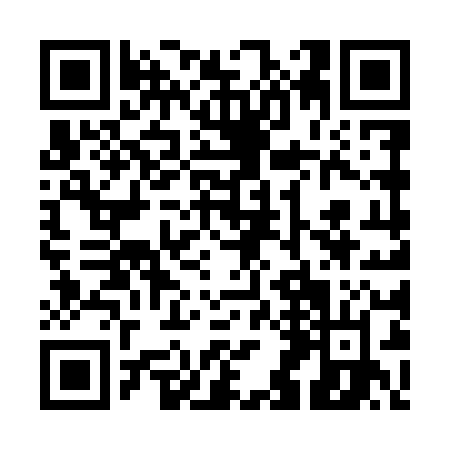 Ramadan times for Grabno, PolandMon 11 Mar 2024 - Wed 10 Apr 2024High Latitude Method: Angle Based RulePrayer Calculation Method: Muslim World LeagueAsar Calculation Method: HanafiPrayer times provided by https://www.salahtimes.comDateDayFajrSuhurSunriseDhuhrAsrIftarMaghribIsha11Mon4:004:005:5911:453:335:325:327:2412Tue3:573:575:5611:443:355:345:347:2613Wed3:553:555:5411:443:365:365:367:2814Thu3:523:525:5111:443:385:385:387:3015Fri3:493:495:4911:443:395:395:397:3216Sat3:463:465:4611:433:415:415:417:3417Sun3:443:445:4411:433:435:435:437:3618Mon3:413:415:4111:433:445:455:457:3819Tue3:383:385:3911:423:465:475:477:4120Wed3:353:355:3611:423:475:495:497:4321Thu3:323:325:3411:423:495:515:517:4522Fri3:293:295:3111:423:505:535:537:4723Sat3:263:265:2911:413:525:555:557:5024Sun3:233:235:2611:413:535:565:567:5225Mon3:203:205:2411:413:545:585:587:5426Tue3:173:175:2111:403:566:006:007:5727Wed3:143:145:1911:403:576:026:027:5928Thu3:113:115:1711:403:596:046:048:0129Fri3:083:085:1411:394:006:066:068:0430Sat3:053:055:1211:394:026:086:088:0631Sun4:024:026:0912:395:037:107:109:091Mon3:593:596:0712:395:047:117:119:112Tue3:563:566:0412:385:067:137:139:143Wed3:533:536:0212:385:077:157:159:164Thu3:493:495:5912:385:087:177:179:195Fri3:463:465:5712:375:107:197:199:216Sat3:433:435:5412:375:117:217:219:247Sun3:393:395:5212:375:127:237:239:278Mon3:363:365:5012:375:147:247:249:309Tue3:333:335:4712:365:157:267:269:3210Wed3:293:295:4512:365:167:287:289:35